2019年南丰县民政局辅助性岗位工作人员综合成绩公示表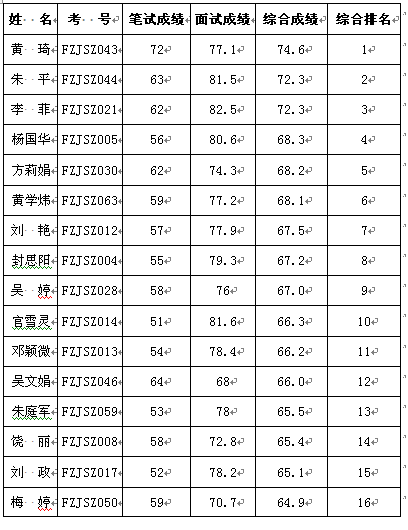 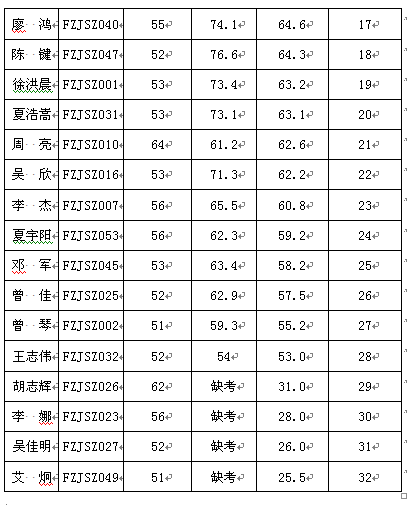 